Feedback Request Form Please note that the lecture title and learning objectives below will be updated each week with questions for that particular lecture. The FDA Corner question will only appear for lectures for which it applies (January through March).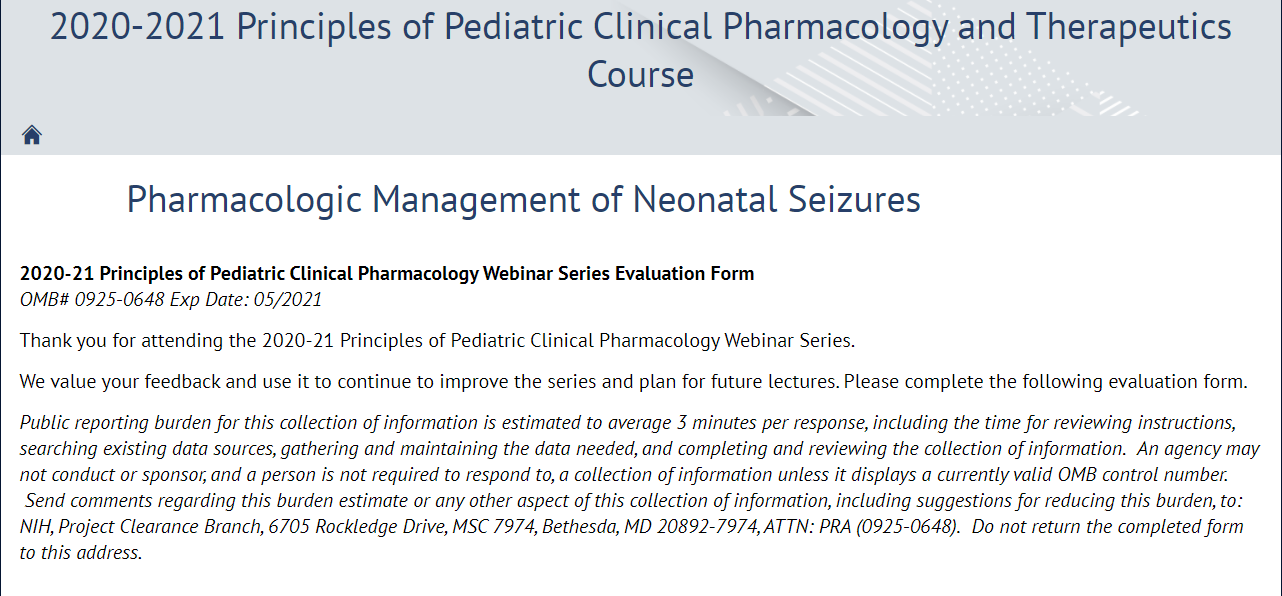 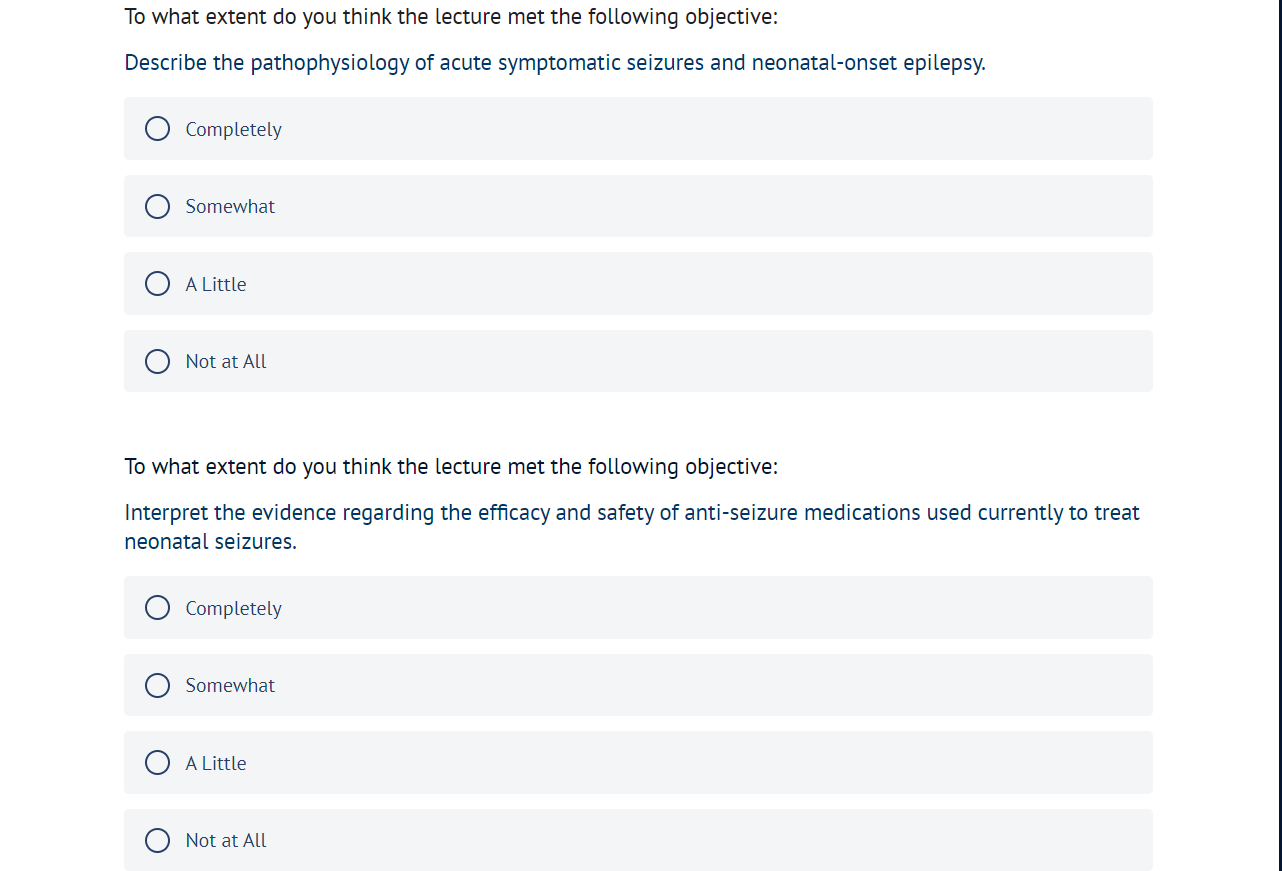 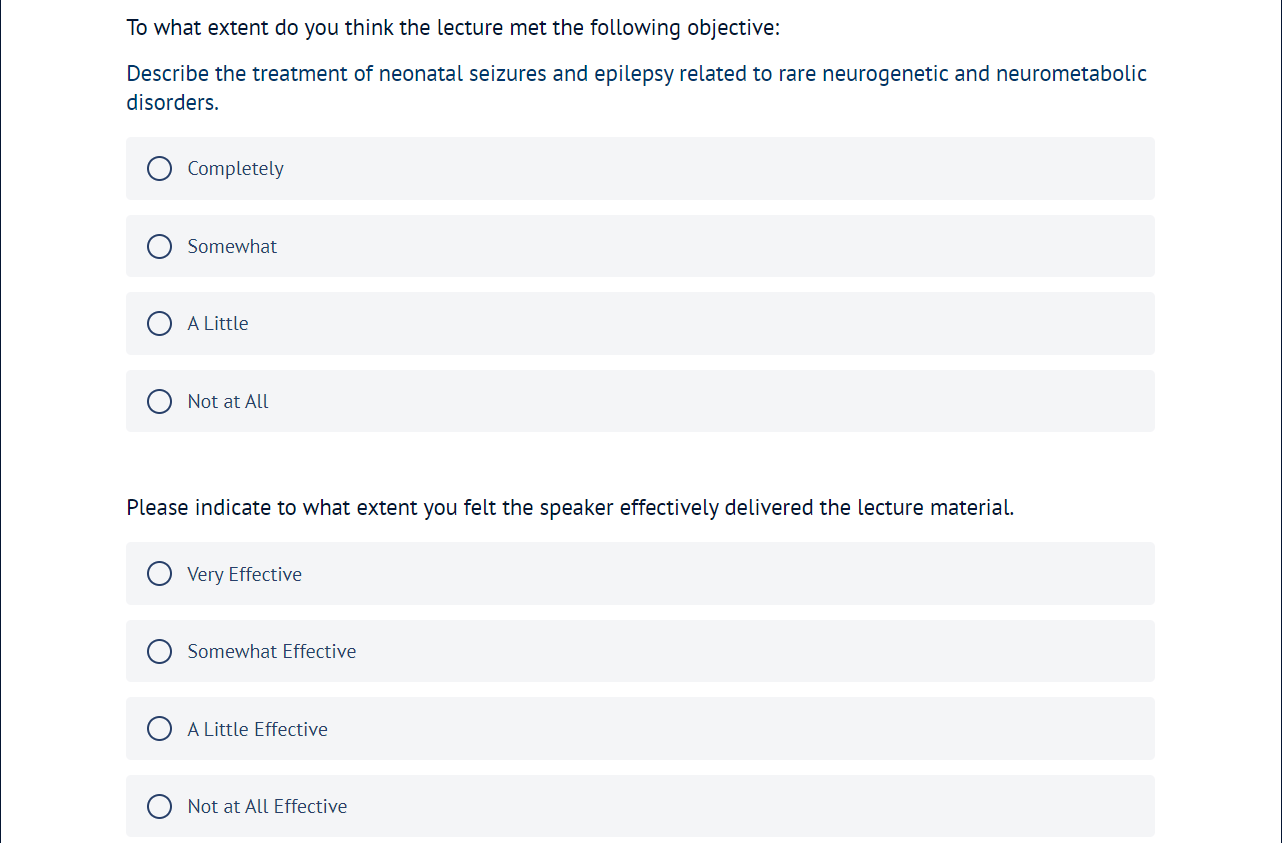 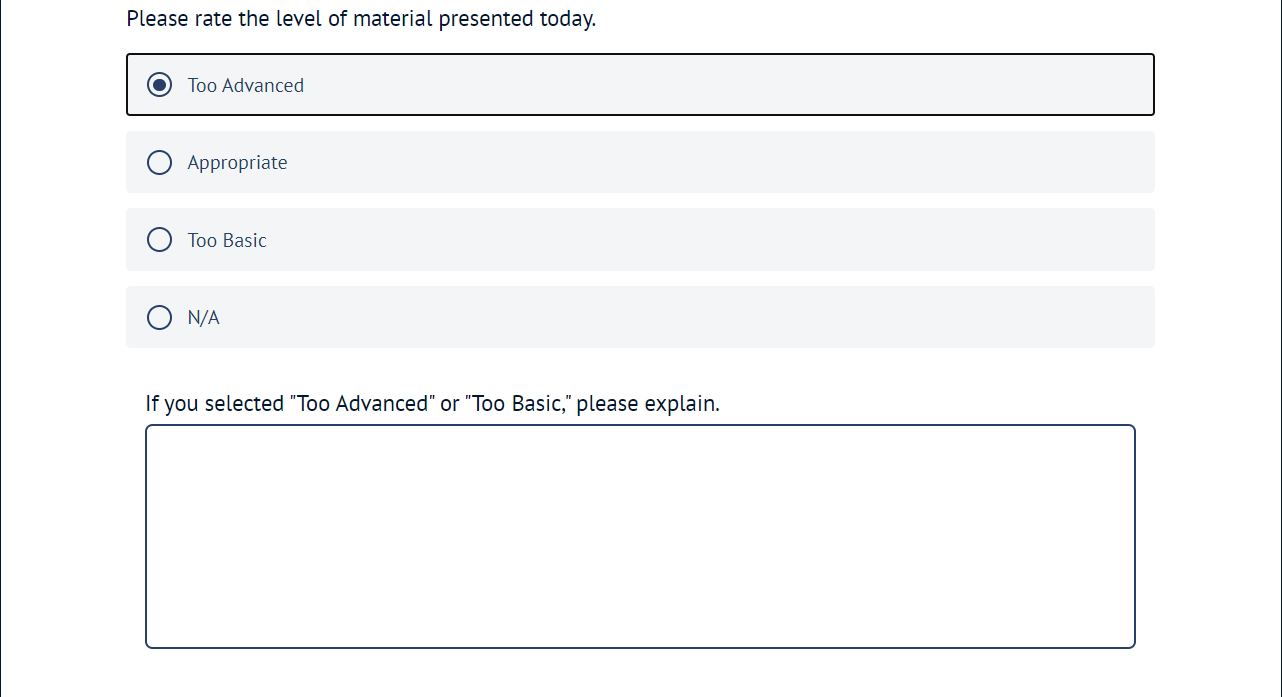 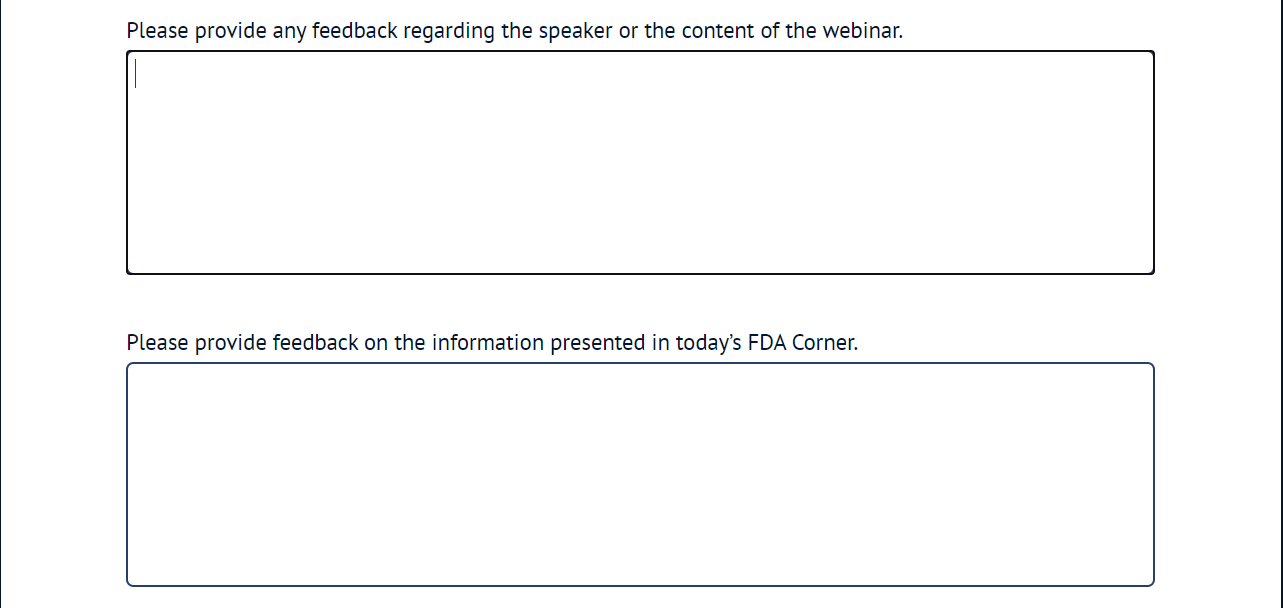 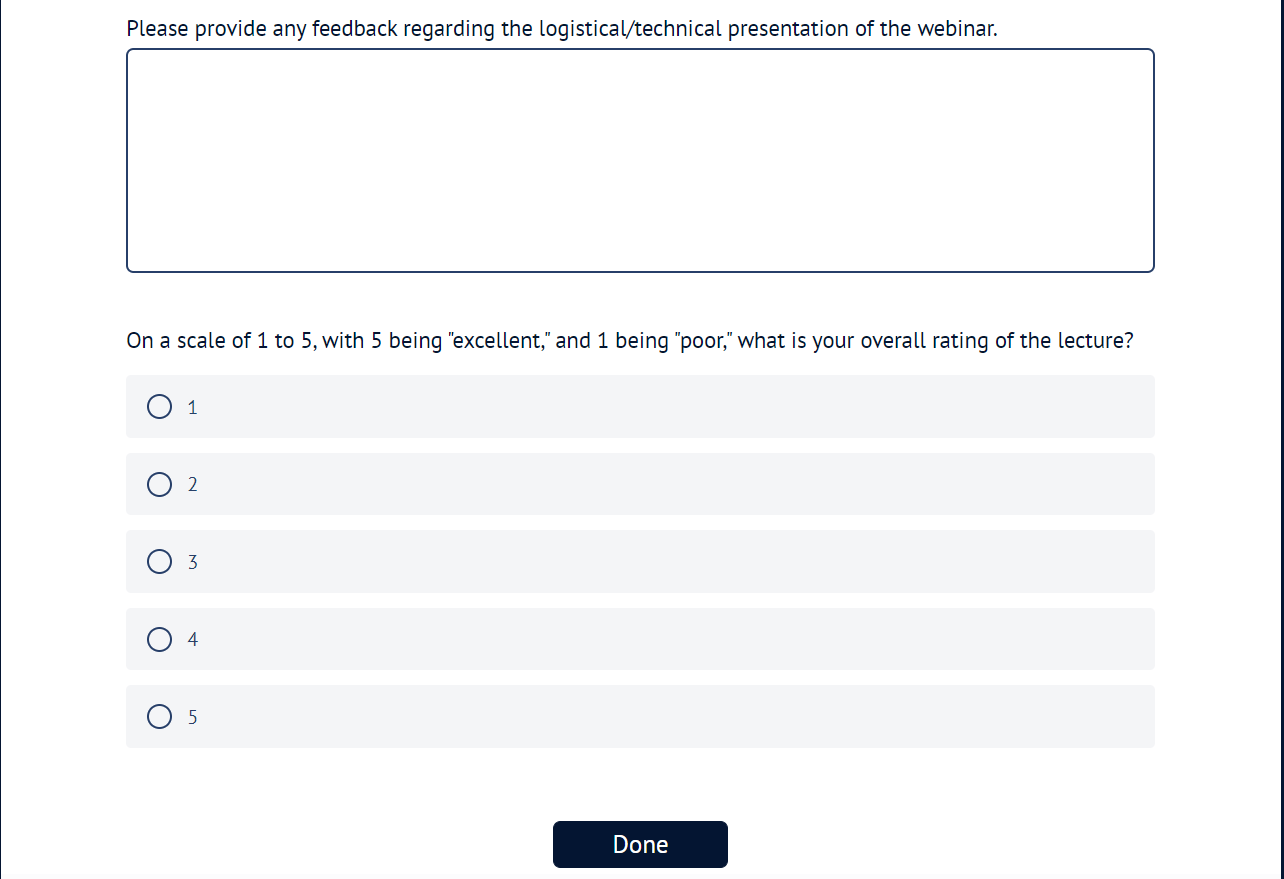 